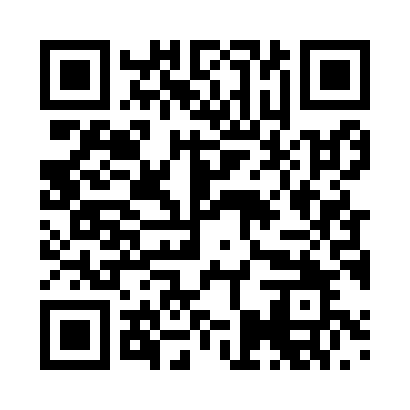 Prayer times for Ubental, GermanyWed 1 May 2024 - Fri 31 May 2024High Latitude Method: Angle Based RulePrayer Calculation Method: Muslim World LeagueAsar Calculation Method: ShafiPrayer times provided by https://www.salahtimes.comDateDayFajrSunriseDhuhrAsrMaghribIsha1Wed3:596:091:255:258:4210:432Thu3:576:081:255:258:4410:463Fri3:546:061:255:268:4510:484Sat3:516:041:255:268:4610:505Sun3:486:031:255:278:4810:536Mon3:466:011:255:278:4910:557Tue3:436:001:255:288:5010:588Wed3:405:581:255:298:5211:009Thu3:385:571:255:298:5311:0210Fri3:355:551:255:308:5511:0511Sat3:325:541:255:308:5611:0712Sun3:305:531:255:318:5711:1013Mon3:275:511:255:318:5911:1214Tue3:245:501:255:329:0011:1515Wed3:215:491:255:329:0111:1716Thu3:195:471:255:329:0211:2017Fri3:165:461:255:339:0411:2218Sat3:135:451:255:339:0511:2519Sun3:115:441:255:349:0611:2720Mon3:085:431:255:349:0711:3021Tue3:085:421:255:359:0911:3222Wed3:075:411:255:359:1011:3523Thu3:075:401:255:369:1111:3524Fri3:075:391:255:369:1211:3625Sat3:065:381:255:379:1311:3626Sun3:065:371:255:379:1411:3727Mon3:065:361:255:379:1511:3728Tue3:065:351:265:389:1611:3829Wed3:055:341:265:389:1811:3830Thu3:055:341:265:399:1911:3931Fri3:055:331:265:399:1911:39